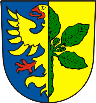 Obec BukovecUSNESENÍz 15. zasedání Zastupitelstva obce Bukovec, ze dne30. 6. 2016, konaného v zasedací místnosti Obecního úřadu BukovecZastupitelstvo obce:schválilo:15.368	program jednání15.369	Rozpočtové opatření č. 3/201615.370	účetní závěrku obce k rozvahovému dni 31. 12. 201515.371	závěrečný účet obce Bukovec za rok 2015 a souhlasí s celoročním hospodařením,
 a to bez výhrad15.372	uzavření Darovací smlouvy mezi Obcí Bukovec, IČ 00535940, zastoupenou starostkou obce Monikou Czepczorovou a Stanisławem Zoňem, Bukovec 316, RČ 840704/4932, jejíž předmětem je darování spoluvlastnického podílu k pozemku p. č. 4096 v katastrálním území Bukovec u Jablunkova, a to v rozsahu ideálních 2/48 spoluvlastnického podílu15.373	uzavření Kupní smlouvy mezi Obcí Bukovec, IČ 00535940, zastoupenou starostkou Monikou Czepczorovou a Marií Pindejovou, Bukovec 237, RČ 775221/4954, jejíž předmětem je zakoupení pozemku p. č. 1384/15 v katastrálním území Bukovec 
u Jablunkova, kupní cena za celý převáděný pozemek se sjednává dohodou smluvních stran ve výši 1 Kč15.374	zveřejnění záměru směny pozemků p. č. 3920/21, 3920/27, 3920/39, 3920/59, 3920/61, 3920/64, 3920/100, 3920/107, 3920/137, 3920/139, k. ú. Bukovec 
u Jablunkovavzalo na vědomi:15.375	Zprávu o výsledku přezkoumání hospodaření obce Bukovec za rok 201515.376	žádost Soni Matuszné, č. j. 460/2016 o zřízení vodovodní přípojky na pozemku 
p. č. 1897/1, k. ú. Bukovec u Jablunkova a souhlasí s jejím odložením do doby zařazení dotčeného pozemku do ploch pro výstavbu rodinných domů15.377	informace Mgr. Dany Polokové, ředitelky Senior Domu Pohoda Jablunkov, a. s.15.378	nabídku Lesů ČR, s. p., správa toků – oblast povodí Odry, Nádražní 2811, 
Frýdek-Místek, na směnu pozemků v k. ú. Bukovec u Jablunkova, č. j. 398/201615.379	informace místostarosty ohledně možností využití portálu www.anotak.info15.380	informace místostarosty o komplexních pozemkových úpravách15.381	Závěrečný účet Sdružení obcí Jablunkovska za rok 201515.382	Podnět na pořízení změny územního plánu č. j. 422/2016 a souhlasí se zařazením 
do změny č. 315.383	dopis Jana Kantora, č. j. 498/2016neschválilo:15.384	zveřejnění záměru směny části pozemku p. č. 99/1, k. ú. Bukovec u Jablunkova, 
a to z důvodu plánovaného využití pozemku pro obecní účely.zvolilo:15.385	ověřovatele zápisu Martu Jalowiczorovou a Roberta Jalowiczora15.386	návrhovou komisi ve složení Božena Bojková a Ing. Mgr. Josef ByrtusMonika Czepczorová						Ing. Mgr. Josef Byrtus
starostka obce, v. r.							místostarosta obce, v. r.